Sample Assessment Tasks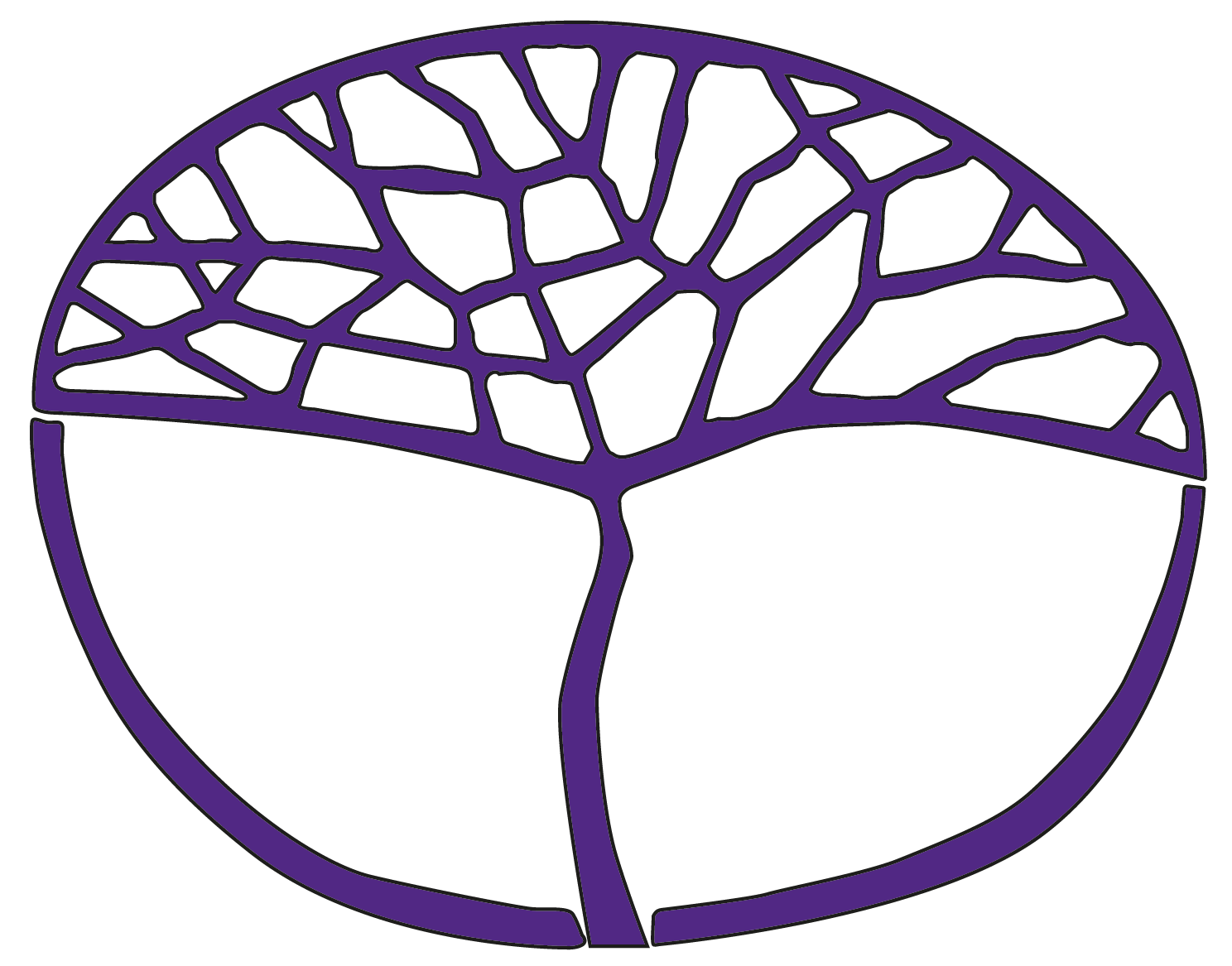 LiteratureGeneral Year 11Copyright© School Curriculum and Standards Authority, 2014This document – apart from any third party copyright material contained in it – may be freely copied, or communicated on an intranet, for non-commercial purposes in educational institutions, provided that the School Curriculum and Standards Authority is acknowledged as the copyright owner, and that the Authority’s moral rights are not infringed.Copying or communication for any other purpose can be done only within the terms of the Copyright Act 1968 or with prior written permission of the School Curriculum and Standards Authority. Copying or communication of any third party copyright material can be done only within the terms of the Copyright Act 1968 or with permission of the copyright owners.Any content in this document that has been derived from the Australian Curriculum may be used under the terms of the Creative Commons Attribution-NonCommercial 4.0 Australia licenceDisclaimerAny resources such as texts, websites and so on that may be referred to in this document are provided as examples of resources that teachers can use to support their learning programs. Their inclusion does not imply that they are mandatory or that they are the only resources relevant to the course.Sample assessment taskLiterature – General Year 11Task 1 – Semester 1Assessment type: Extended written responseConditions
Period allowed for completion of the task: two weeksDue Week 4Task weighting5% of the school mark for this pair of units__________________________________________________________________________________Relevant Syllabus ContentLanguage and generic conventionsthere are similarities and differences in the conventions and language of literary texts and these allow us to identify genresProducing textsdevelop a vocabulary to articulate understandings of literary textsproduce … reflective … texts taking into account considerations of audience, purpose and context__________________________________________________________________________________Novel: Zac and MiaIn a series of journal entries, write responses to the following questions. Your responses should be approximately 250 words each.Reflect on the character that you most identify with and explain why.How effectively has the author created two distinct major characters? Consider how language and narrative devices such as point of view and structure have been used to accentuate these differences.Consider how the novel explores the impact of serious illness on individuals and families. Write a reflection, explaining your response in relation to the novel’s exploration of this issue.How does this novel compare with other novels you have read in the genre of realistic fiction? Refer specifically to the conventions of this genre, in your response. Marking key for sample assessment task 1In a series of journal entries, write responses to questions which require you to reflect on the use of language and conventions of genre in the novel, Zac and Mia. Your overall response should be approximately 1000 words.Sample assessment taskLiterature – General Year 11Task 3 – Semester 1Assessment type: Short written responseConditionsTime for the task: 60 minutes(One page of notes, in class, Week 9)Task weighting7.5% of the school mark for this pair of units__________________________________________________________________________________Relevant Syllabus ContentContextual understandings – the relationships between writer, reader, text and contextwhen we refer to reading a text, we are referring to the meaning that we can make of a textreading a literary text involves considering social, cultural and historical contextsreading intertextually involves relating new texts to other texts we have read through a discussion of language, generic conventions and the understandings of the world that other texts offerProducing textsproduce analytical … texts taking into account considerations of audience, purpose and context__________________________________________________________________________________Discuss your reading or interpretation of a range of Calvin and Hobbes comic strips or Leunig cartoons. Pay particular attention to the contexts in which those strips or cartoons were produced or received originally and explain how your interpretation of them is influenced by your own context as a reader.Marking key for sample assessment task 3Discuss your reading or interpretation of a range of Calvin and Hobbes comic strips or Leunig cartoons. Pay particular attention to the contexts in which those strips or cartoons were produced or received originally and explain how your interpretation of them is influenced by your own context as a reader.Sample assessment taskLiterature – General Year 11Task 11 – Semester 2Assessment type: OralConditionsTime for the task: 20 minutes in-class presentationPeriod allowed for completion of the task: one week preparation timeDue Week 13Task weighting10% of the school mark for this pair of units__________________________________________________________________________________Relevant Syllabus ContentContextual understandings – the relationships between writer, reader, text and contextreading intertextually involves relating new texts to other texts we have read through a discussion of language, generic conventions and the understandings of the world that other texts offer__________________________________________________________________________________As part of a panel of three, present a multimodal, intertextual discussion of the representation of ‘conflict’ and ‘love’ in these two films: Romeo and Juliet and Ten things I hate about you. You may also refer intertextually to any other literary texts that you have read, listened to or viewed during this year. Support your arguments by referring to evidence, e.g. quotes, examples, images, footage, excerpts from texts.Marking key for sample assessment task 11As part of a panel of three, present a multimodal, intertextual discussion of the representation of ‘conflict’ and ‘love’ in these two films: Romeo and Juliet and Ten things I hate about you. You may also refer intertextually to any other literary texts that you have read, listened to or viewed during this year. Support your arguments by referring to evidence e.g. quotes, examples, images, footage, excerpts from texts.Sample assessment taskLiterature – General Year 11Task 6 – Semester 1Assessment type: Creative production of a literary textConditionsPeriod allowed for completion of the task: two weeksDue Week 15Task weighting15% of the school mark for this pair of units__________________________________________________________________________________Relevant Syllabus ContentLanguage and generic conventionslanguage is a medium which can be used for a variety of purposes, including stating information, expressing ideas and telling storieslanguage has grammatical and stylistic elements that produce certain effects. Grammatical elements include use of tense and development of sentence structure. Stylistic elements include use of first, second or third person narrative; development of tone; and creation of imageryProducing textsdevelop an understanding of the processes of textual production and describe those processes in reflecting upon their workproduce … creative texts taking into account considerations of audience, purpose and context_________________________________________________________________________________Write a story using one of the following grammatical styles:a first person narrative in future tensea second person narrative in present tensea third person narrative in past tense.In an accompanying paragraph, comment on the tone you were attempting to develop and what you consider to be the most important images in your story.Marking key for sample assessment task 6Write a story using one of the following grammatical styles:a first person narrative in future tensea second person narrative in present tensea third person narrative in past tense.Reflective/reading taskMarksEngagement with the questions. The response	/6Engagement with the questions. The response	/6demonstrates a comprehensive and illuminating engagement with the questions6demonstrates a thoughtful and purposeful engagement with the questions5demonstrates a mostly purposeful engagement with the questions4demonstrates a general engagement with most of the questions3demonstrates a limited or simplistic engagement with the questions2demonstrates little engagement with the questions1demonstrates no engagement with the questions0Understanding of realistic fiction genre. The response	/5Understanding of realistic fiction genre. The response	/5demonstrates a sound understanding of generic conventions and makes insightful comparisons with other novels5demonstrates an understanding of generic conventions and makes relevant comparisons with at least one other novel4demonstrates a satisfactory understanding of generic conventions and makes some relevant comparisons with at least one other novel3demonstrates a broad understanding of generic conventions and makes some comparisons with at least one other novel2demonstrates a limited understanding of generic conventions and may attempt to make a comparison with another novel1demonstrates no understanding of generic conventions0Expression of ideas. The response	/5Expression of ideas. The response	/5expresses ideas in a sophisticated and lucid style5expresses ideas in a clear, well-structured and coherent manner4expresses ideas clearly, making an attempt to structure the response3expresses some ideas clearly2expresses ideas in a manner that is unstructured and incoherent1does not express any ideas clearly0Evaluation of character portrayal. The response	/5Evaluation of character portrayal. The response	/5evaluates the portrayal of characters effectively, referring to a range of language and narrative devices5expresses an opinion on the portrayal of characters, making specific reference to some language and narrative devices4explains character differences, referring broadly to language and narrative devices3describes character differences, making broad reference to some language and/or narrative devices 2describes characters with little or no reference to language or narrative devices1does not demonstrate an understanding of the novel’s characters0Use of supporting detail. The response	/4Use of supporting detail. The response	/4makes insightful use of supporting detail4makes frequent and appropriate use of supporting detail3makes some use of supporting detail2makes limited use of supporting detail1makes no use of supporting detail0Total/25Mark converted to percentage out of 5% for this pair of units/5%Analytical/reading taskMarksEngagement with the task. The response	/6Engagement with the task. The response	/6demonstrates a comprehensive and illuminating engagement with the task6demonstrates a thoughtful and purposeful engagement with the task5demonstrates a mostly purposeful engagement with the task4demonstrates a general engagement with most of the task3demonstrates a limited or simplistic engagement with the task2demonstrates little engagement with the task1demonstrates no engagement with the task0Quality of reading. The response	/5Quality of reading. The response	/5presents detailed, insightful and informed readings of the text5presents detailed, feasible readings of the text 4presents feasible readings of the text 3makes some general points 2shows limited understanding of the text 1shows no understanding of the text0Expression of ideas. The response	/5Expression of ideas. The response	/5expresses ideas in a sophisticated and lucid style5expresses ideas in a clear, well-structured and coherent manner4expresses ideas clearly3expresses some ideas clearly2expresses ideas in a manner that is unstructured and incoherent1does not express any ideas clearly0Use of key literary concepts and terms. The response	/5Use of key literary concepts and terms. The response	/5demonstrates a consistently accurate understanding of a range of key literary concepts and terms 5demonstrates a sound understanding of key concepts and makes good use of appropriate literary terms4demonstrates some understanding of key concepts and attempts to use some appropriate literary terms3makes limited use of key concepts and of literary terms2makes very limited use of key concepts and literary terms1makes no use of key concepts or literary terms0Use of supporting evidence. The response	/4Use of supporting evidence. The response	/4makes insightful use of supporting evidence, including quotes and/or examples4makes frequent and appropriate use of supporting evidence, including quotes and/or examples3makes some use of supporting evidence, including quotes and/or examples2makes limited use of supporting evidence, including quotes and/or examples1makes no use of supporting evidence0Total/25Mark converted to percentage out of 7.5% for this pair of units/7.5%MarksDiscussion of the representation of ‘conflict’ (Group mark)	/5Discussion of the representation of ‘conflict’ (Group mark)	/5The group’s performance in the panel discussion includesThe group’s performance in the panel discussion includesan engaging, insightful analysis of the representation of ‘conflict’5a thorough analysis of the representation of ‘conflict’4a general but well-made analysis of the representation of ‘conflict’3a simplistic analysis of the representation of ‘conflict’2minimal analysis of the representation of ‘conflict’1Discussion of the representation of ‘love’ (Group mark)	/5Discussion of the representation of ‘love’ (Group mark)	/5The group’s performance in the panel discussion includesThe group’s performance in the panel discussion includesan engaging, insightful analysis of the representation of ‘love’5a thorough analysis of the representation of ‘love’4a general but well-made analysis of the representation of ‘love’3a simplistic analysis of the representation of ‘love’2minimal analysis of the representation of ‘love’1Discussion of intertextual connections (Group mark)	/5Discussion of intertextual connections (Group mark)	/5The group’s performance in the panel discussion includesThe group’s performance in the panel discussion includesan engaging, insightful analysis of intertextual connections5a thorough analysis of the intertextual connections4a general but well-made analysis of the intertextual connections3a simplistic analysis of the intertextual connections2minimal analysis of the intertextual connections1Group total/15Involvement	/5Involvement	/5The individual student’s performance in the panel discussion: this studentThe individual student’s performance in the panel discussion: this studentcontributes effectively, brings other panel members into the discussion and engages the audience at all times5contributes effectively as an individual and as a team member4contributes as an individual but teamwork skills are ineffective3appears to listen actively but doesn’t contribute effectively2contributes very little, appears distracted, off task1Expression	/5Expression	/5The individual student’s performance in the panel discussion: this studentThe individual student’s performance in the panel discussion: this studentexpresses ideas using an appropriate literary discourse, engaging the audience and consolidating the panel’s arguments5expresses ideas fluently, using appropriate literary terms4expresses ideas logically, using some appropriate literary terms3expresses ideas in a grammatically-correct fashion but without recourse to any appropriate literary terms2struggles to express ideas in a clear, grammatically-correct fashion1Individual total/10Mark out of 25 converted to mark out of 10% for this pair of units/10%MarksUse of language and language devices. The response	/5Use of language and language devices. The response	/5makes creative use of language and language devices to produce a meaningful text with strong aesthetic qualities5makes thought-provoking use of language and language devices4makes competent use of language/language devices3makes unvaried and clichéd use of language/language devices2uses language but doesn’t use language devices1Use of narrative point of view. The response	/5Use of narrative point of view. The response	/5uses narrative point of view with imagination and skill5uses narrative point of view convincingly4uses one narrative point of view effectively3uses only one narrative point of view that is partially effective2uses only one narrative point of view and it is inconsistent1Use of tense. The response	/4Use of tense. The response	/4uses one tense with impressive results4uses one tense effectively3uses one tense consistently2uses one tense but not effectively1Quality of ideas explored (issues raised, themes developed, meanings made possible). The response	/6Quality of ideas explored (issues raised, themes developed, meanings made possible). The response	/6explores thought-provoking, complex and challenging ideas6explores thought-provoking ideas5explores carefully-considered ideas4explores familiar ideas3explores a range of ideas, none of which is clearly developed2presents one idea1Comment on tone. The response	/5Comment on tone. The response	/5provides a comprehensive and convincing analysis of the desired tone5makes pertinent comments about the desired tone4identifies and describes the desired tone3Identifies the desired tone but the comment is unconvincing2seems uncertain about the desired tone1Discussion of imagery. The response	/5Discussion of imagery. The response	/5provides a detailed analysis of the imagery employed5explains most of the imagery employed4identifies and provides some explanation of some images3mentions images but explanations are unconvincing2skips from one image to another without explaining their significance1Total/30Mark converted to percentage out of 15% for this pair of units/15%